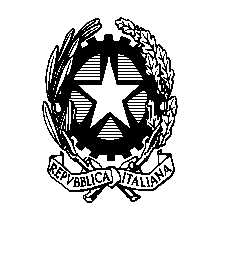 Ministero dell’Istruzione dell’Università  e della RicercaIstituto Comprensivo “ILARIA ALPI”Via Salerno 1 - 20142 MilanoTel. 02 88444696  Fax 02 88444704e-mail uffici: MIIC8DZ008@istruzione.itposta certificata: ic.ilaria.alpi@pec.it MIIC8DZ008@PEC.ISTRUZIONE.ITCircolare secondaria n. 81                                     Ai ragazzi del coro del tempo prolungato di prima e secondaAlla classe IIIAAi docenti dell’O.M.Ai docenti e ai genitori del Coro degli adultiAl Professor Grazioli Ai genitori presentiOGGETTO:  ringraziamento concerto 18 gennaio 2014 Liceo AllendeE’ con grande piacere che invio un sentito ringraziamento a tutti coloro che hanno partecipato al Concerto che la nostra scuola ha tenuto presso il Liceo Allende sabato 18 gennaio u.s.Ancora una volta la scuola ha dato dimostrazione di impegno, serietà e passione.Ho ricevuto personalmente i complimenti dei  colleghi del Liceo e del Dirigente, Professor Alessandro Gullo che volentieri vi giro insieme al suo sentito ringraziamento.La Dirigente ScolasticaProf.ssa Micaela FrancisettiMilano, 20.01.2014